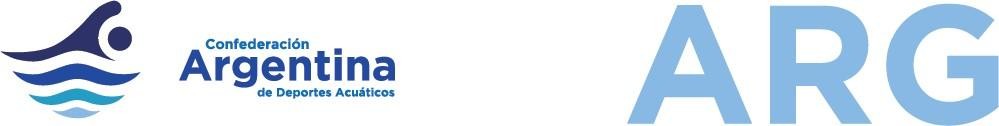 Buenos Aires, 22 de mayo de 2019.De: CADDAA: TODAS SUS AFILIADASDe nuestra mayor consideración:La CONFEDERACION ARGENTINA DE DEPORTES ACUATICOS, tiene el sumo agrado de invitar a sus Instituciones Afiliadas a participar en el CAMPEONATO NACIONAL DE LA REPÚBLICA CADETES 1 y 2, organizado por FE.SA.NA y fiscalizado por la CADDA, evento que se realizará en el natatorio del CLUB GIMNASIA Y ESGRIMA, sito en la calle 4 de enero 2011 de la Ciudad Santa Fe entre los días 06 al 09 de julio de 2019.Inscripciones: deberán llegar al correo electrónico de FE.SA.NA fesanatacion@gmail.com en el archivo de sistema MEET, que se enviará a la brevedad, hasta el día 28 de junio a las 18:00 hs.Pago de inscripciones y seguro obligatorio: El costo de inscripción será de $1000 (un mil pesos) por cada nadador inscripto, más $ 100 (cien pesos) en concepto de seguro obligatorio, aquellos deportistas cuyas federaciones envíen copia de la póliza que acredite la existencia del seguro contratado para esos deportistas no abonaran el mismo, este importe deberá ser depositado antes del día 05 de julio en la cuenta corriente de la CADDA que se detalla a continuación, enviando copia del depósito al e-mail cadda@hotmail.comBANCO CREDICOOPSucursal 001Cuenta corriente nº 071758/5 CBU:19100018 55000107175850Titular: Confederación Argentina de Deportes AcuáticosReunión de Delegados: el día 05 de julio a las 18.00 hs. en salón a determinar en las instalaciones del club.Ratificaciones: durante la reunión de Delegados.Horarios tentativos del Torneo a definir en la reunión de delegados:Mañana: Ablande: 08:00 horas. – Inicio 09:00 horas.   Tarde: Ablande: 16:00 horas. – Inicio 17:00 horas.Sin otro particular, aprovechamos la oportunidad para saludarlo con nuestra más distinguida consideración.JULIO CLEMENT	FERNANDO TERRILLISecretario	Presidente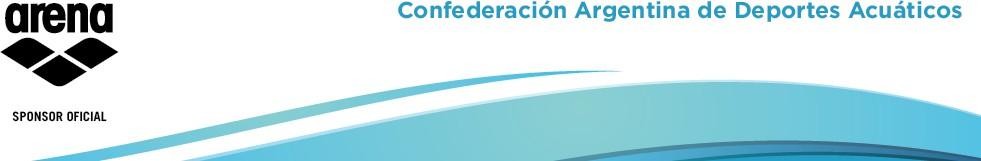 